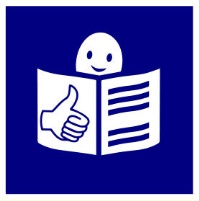  Komenda Powiatowa Państwowej Straży Pożarnej w Olkuszu Komenda Powiatowa Państwowej Straży Pożarnej w Olkuszu, w skrócie Komenda, znajduje się przy ulicy aleja tysiąclecia 2c. 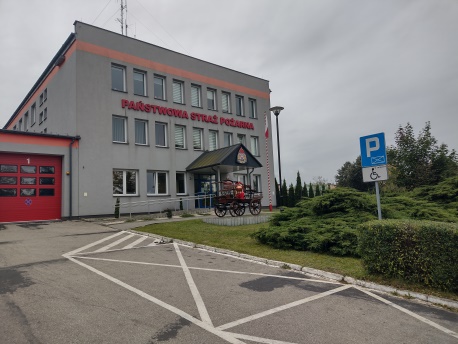 Czym zajmuje się Komenda Komenda dba o bezpieczeństwo pożarowe na terenie powiatu olkuskiego. Komenda opracowuje plany ratownicze oraz organizuje krajowy system ratowniczo-gaśniczy na obszarze powiatu olkuskiego. Komenda kontroluje uzgadnianie projektów budowlanych w zakresie ochrony przeciwpożarowej. Komenda prowadzi nadzór i kontrolę nad jednostkami Ochotniczych Straży Pożarnych z terenu powiatu olkuskiego. Komenda organizuje szkolenia i doskonalenie zawodowe dla strażaków Państwowej oraz Ochotniczej Straży Pożarnej.Jeśli zadzwonisz na numer alarmowy 112, to będziesz mógł zgłosić na przykład wypadek drogowy albo pożar.Komenda prowadzi akcje edukacyjno-informacyjne z zakresu bezpieczeństwa pożarowego oraz wspiera inicjatywy społeczne w zakresie ochrony przeciwpożarowej. Budynek Komendy jest częściowo dostosowany dla osób z niepełnosprawnością Do budynku  Komendy możesz wejść po schodach lub wjechać po pochylni dla wózków inwalidzkich. Przy wejściu do  budynku znajdziesz dwa miejsca parkingowe dla osób z niepełnosprawnością. Przy wejściu do Komendy  na parterze znajduje się pomieszczenie gdzie możesz zapytać jak załatwić sprawę lub złożyć dokumenty. 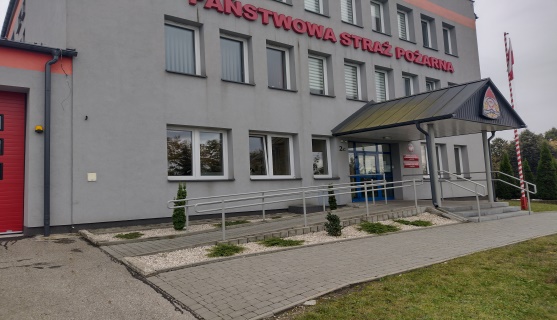 Kontakt z pracownikami Komendy Aby skutecznie komunikować się z naszym urzędem należy: - napisać pismo/złożyć wniosek na adres: Komenda Powiatowa PSP w Olkuszu ul. Aleja 1000-lecia 2c.- wysłać e-mail na adres: kppspolkusz@straz.krakow.pl  -zadzwonić przy pomocy osoby trzeciej na numer telefonu: 47 83 173 12; 47 83 173 13. - spotkać się osobiście w pomieszczeniu przeznaczonym do obsługi interesantów w Komendzie Powiatowej PSP w Olkuszu przy ul. Aleja 1000-lecia 2c, na parterze przy wejściu. Komenda Powiatowa PSP w Olkuszu przyjmuje interesantów w dni robocze od poniedziałku do piątku w godzinach 7:30 do 15:30. 